THÔNG TIN ỨNG VIÊNVị trí ứng tuyển:……………………………………	Thời gian Anh/ Chị có thể  bắt đầu đi làm:………..	Mức lương mong muốn:…………… ………………………………………………………………….	THÔNG TIN CÁ NHÂNHọ và tên	 Giới tính       Nữ	 NamNgày sinh	 Nơi sinh		CMND	 Ngày cấp	 Nơi cấp 	Địa chỉ tạm trú/liên lạc	Email	 Điện thoại di động	Tình trạng hôn nhân	 Độc thân	 Kết hôn	TRÌNH ĐỘ CHUYÊN MÔNTrình độ học vấn Các khóa đào tạo ngắn hạn khácKINH NGHIỆM LÀM VIỆC (Dành cho những ứng viên đã có kinh nghiệm)Tên đơn vị:	Địa chỉ :……………………………………………………………………………………….	Chức danh:…………….………………Mức lương:……… ………..…..Thời gian……………….thángLý do nghỉ việc	-------------------------||---------------------------------||-----------------------------------||--------------------------Tên đơn vị………………………………………………………………………………………………	Địa chỉ  liên hệ	Chức danh:…………….………………Mức lương:………………………..Thời gian…………….thángLý do nghỉ việc	THÔNG TIN THAM KHẢOAnh/Chị muốn làm việc độc lập hay tập thể? Vì sao?	Anh/Chị tự đánh giá bản thân như thế nào?	Ưu điểm:	Nhược điểm:	Hoạt động xã hội Anh/Chị đã tham gia:	Anh/Chị có thể làm thêm ngoài giờ 	 Có 	 KhôngTôi cam đoan những thông tin trên là đầy đủ, đúng sự thật và chịu trách nhiệm về các thông tin trên.………….., ngày..… tháng….. năm 2019Ứng viên (ký và ghi rõ họ tên)Cám ơn Anh/Chị đã dành thời gian hoàn thành mẫu Thông tin ứng viên này. Đây là một trong những bước quan trọng của quy trình tuyển dụng. Các thông tin Anh/Chị cung cấp sẽ được bảo mật và chỉ sử dụng cho mục đích tuyển dụng nhân sự tại Công Ty Điểm Tựa ViệtChúc Anh/Chị  thành công!Bộ phận Tuyển Dụng Nhân SựCÔNG TY TNHH MTV CÔNG NGHỆ ĐIỂM TỰA VIỆT25/2 Châu Văn Liêm, Q Hải Châu, Tp Đà NẵngWebsite : www.diemtuaviet.net  - Hotline: 0905.559.573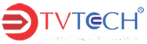 STTHệ đào tạoChuyên ngànhTrường đào tạo Xếp loại tốt nghiệpNăm tốt nghiệpSTTThời gian họcKhóa học/Chứng chỉTrường đào tạo/Nơi cấpXếp loạiThời hạn sử dụng